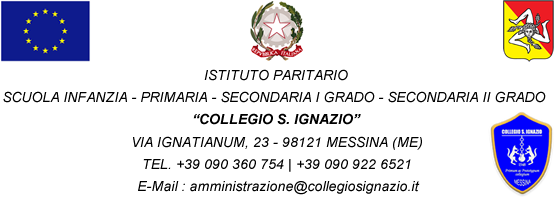 Ai genitori della scuola secondaria di primo e secondo gradoAgli studenti della scuola secondaria di primo e secondo gradoOGGETTO: Corso di cresimaGentili genitori, vi informiamo che sarà avviato il corso di cresima per tutti gli studenti della scuola secondaria di primo e secondo grado. In allegato la comunicazione del Prof. Giacomo Sorrenti e il modulo d’iscrizione al corso che dovrà essere compilato ,e sottoscritto da genitori ed alunni, e consegnato entro venerdì 12 gennaio 2024 direttamente al Prof. Sorrenti           									   Il Dirigente Scolastico									 F.to Prof.ssa Maria MuscheràISTITUTO PARITARIO SCUOLA- INFANZIA-PRIMARIA- SECONDARIA DI PRIMO E SECONDO GRADOCircolare N. 140 del 09/01/2024